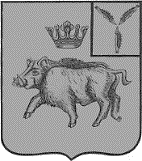 СОВЕТБАЛТАЙСКОГО МУНИЦИПАЛЬНОГО ОБРАЗОВАНИЯБАЛТАЙСКОГО МУНИЦИПАЛЬНОГО РАЙОНАСАРАТОВСКОЙ ОБЛАСТИСорок второе заседание Советачетвертого созываРЕШЕНИЕ от 26.04.2022  № 158          с.БалтайОб утверждении сметы доходови расходов муниципального дорожного фондаБалтайского муниципального образованияБалтайского муниципального районаСаратовской области на 2022 годВ соответствии со статьей 179.4 Бюджетного кодекса Российской Федерации, Федеральным законом от 08.11.2007 № 257-ФЗ «Об автомобильных дорогах и о дорожной деятельности в Российской Федерации и о внесении изменений в отдельные законодательные акты Российской Федерации», решением Совета Балтайского муниципального образования Балтайского муниципального района Саратовской области от 12.11.2021 № 136 «Об утверждении Положения о муниципальном дорожном фонде, а также порядке формирования и использования бюджетных ассигнований дорожного фонда Балтайского муниципального образования Балтайского муниципального района Саратовской области»,  руководствуясь Уставом Балтайского муниципального образования Балтайского муниципального района Саратовской области, Совет Балтайского муниципального образования Балтайского муниципального района Саратовской области РЕШИЛ:1. Утвердить смету доходов и расходов муниципального дорожного фонда Балтайского муниципального образования на 2022 год согласно приложению.2. Настоящее решение вступает в силу со дня его обнародования.3.Контроль за исполнением настоящего решения возложить на постоянную комиссию Совета Балтайского муниципального образования по бюджетной политике и налогам.Председатель Собрания депутатовБалтайского муниципального района			               Н.В.МеркерПриложениек проекту решения Совета Балтайского муниципального образования Балтайского муниципального района Саратовской областиот 26.04.2022  № 158 Смета доходов и расходов муниципального дорожного фондаБалтайского муниципального образованияБалтайского муниципального района Саратовской областина 2022 год№Наименование показателейна 2022 год (тыс. руб.)Доходы всего, в том числе:29 044,41Остаток средств фонда на 1 января очередного финансового года0,02Субсидии из областного бюджета Саратовской области15 444,03Средства бюджета  Балтайского муниципального образования в размере прогнозируемых поступлений13 600,4Расходы всего, в том числе:29 044,41Проектирование, строительство, реконструкция автомобильных дорог общего пользования местного значения2Капитальный ремонт, ремонт и содержание автомобильных дорог местного значения и искусственных дорожных сооружений29 044,43Осуществление мероприятий по обеспечению безопасности дорожного движения на автомобильных дорогах местного значения4Капитальный ремонт и ремонт дворовых территорий многоквартирных домов Балтайского муниципального образования5Осуществление иных мероприятий в отношении автомобильных дорог местного значения, предусмотренных законодательством